EXPERIENCIA 1Accede al laboratorio virtual:https://fisquiweb.es/Laboratorio/AccesoZV.htm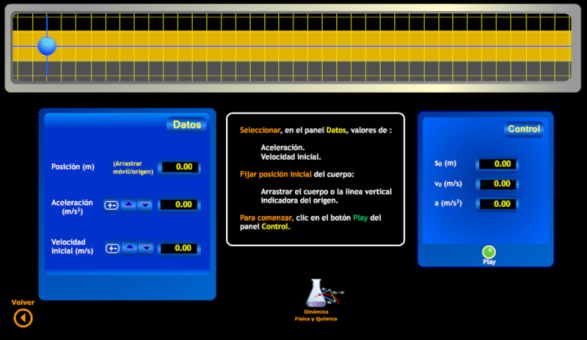 Selecciona los siguientes valores en el panel de DATOS (primera pantalla):s0=0 (móvil coincidiendo con el origen)v0 =30 m/sa= - 8 m/s2Describe el movimiento.Plantea las ecuaciones v/t y s/t para el movimiento.Pon el objeto en movimiento y observa los datos en el panel Valores. Asocia los datos con el movimiento observado:¿Por qué la distancia al origen crece y después disminuye y se vuelve negativa?Deduce (de forma aproximada):¿En qué instante se para (instantáneamente) el móvil?¿En qué instante pasa por el origen?Utiliza las ecuaciones para resolver las preguntas anteriores. ¿Están de acuerdo las predicciones realizadas con los valores numéricos obtenidos?¿Puedes hacer (a mano alzada) la representación gráfica v/t y s/t  para esta experiencia indicando los valores de t para los puntos notables?EXPERIENCIA 2Selecciona los siguientes valores en el panel de DATOS (primera pantalla):s0= - 60 m (arrastrar el origen)v0 = 35 m/sa= - 6 m/s2Describe el movimiento.Plantea las ecuaciones v/t y s/t para el movimiento.Pon el objeto en movimiento y observa los datos en el panel Valores. Asocia los datos con el movimiento observado:¿Por qué la distancia al origen pasa de negativa a positiva y después disminuye y se vuelve negativa nuevamente?Deduce (de forma aproximada):¿En qué instante se para (instantáneamente) el móvil?¿En qué instante pasa por el origen?Utiliza las ecuaciones para resolver las preguntas anteriores. ¿Están de acuerdo las predicciones realizadas con los valores numéricos obtenidos?¿Puedes hacer (a mano alzada) la representación gráfica v/t y s/t  para esta experiencia indicando los valores de t para los puntos notables?EXPERIENCIA 3Seleccionar los siguientes valores en el panel de DATOS (primera pantalla):s0=  100 m (arrastrar el origen y situar el móvil)v0 = - 40 m/sa= 7 m/s2Describe el movimiento.Plantea las ecuaciones v/t y s/t para el movimiento.Pon el objeto en movimiento y observa los datos en el panel Valores. Asocia los datos con el movimiento observado:¿Por qué la distancia al origen disminuye, se vuelve negativa y luego otra vez positiva?Deduce (de forma aproximada):¿En qué instante se para (instantáneamente) el móvil?¿En qué instante pasa por el origen?Utiliza las ecuaciones para resolver las preguntas anteriores. ¿Están de acuerdo las predicciones realizadas con los valores numéricos obtenidos.¿Puedes hacer (a mano alzada) la representación gráfica v/t y s/t  para esta experiencia indicando los valores de t para los puntos notables?